Name: _________________________________

Below is the plan for the unit on the World War I.  Lessons/assignments are subject to change, but this should give every student an idea on what to expect in the coming days!Name: _________________________		World War 1 VocabularyMilitarismNationalismImperialismAlliancesArchduke Franz FerdinandBlack HandMobilization Neutrality U-boatsKaiser WilhelmWoodrow WilsonCentral PowersAllied PowersCommunist Selective Service ActRationingTrench warfareStalemateLusitania Zimmerman TelegramArmisticeLeague of NationsReparationsSelf-determination Freedom of Seas Treaty of VersaillesFourteen PointsName: ________________________
WWI Notes, part 1; The Road to WarCauses of World War I___________ of Austro-Hungarian Prince ___________  ____________  ______________ (6/28/1914)____________________________________________________________Beginnings of the warDividing up the sides ______________ Powers: _________________, and Austria-Hungary_________________: Russia, _____________, Serbia, and __________  ________________________________  - countries began to move troops to prepare for warGermany moves into _______________ and ______________ (August 1914) ________________ warfare resulted in a ______________ In 1915 Turkey and Bulgaria joined the ___________ Powers while Italy and Romania joined the _____ ___________________ response to the war Americans were ___________________ over who to support in the warThe autocrat of Germany, Kaiser Wilhelm II, ____________________ and pushed Americans toward support of the ____________________ American ____________________ - Many wanted to stay isolated from world affairs The ________________ Movement – U.S. begins to strengthen its military in case they do get involvedThe _____________  Movement  - Following the war, movement to create world peacePart 2; The United States Declares WarReasons for America joining the warThe German ____________________ warSinking of the ___________________The ___________________ NoteThe _____________   __________________ (March 1916) – _____________ drops out, 1917Woodrow Wilson declares war  Had been reelected on the platform “__________________________________” (1916)Wanted American ____________________ and _____________ of the seas Forced to declare war (____________   _____________) “Make the world safe for _____________________” Part 2; The United States Declares WarReasons for ______________ joining the warSinking of the ________________ 1915 – ___________ passenger ship sank; ______ Americans dieThe _________________ Note – Telegram from ___________ to ___________ telling them to declare war on US; in exchange, Germany will help Mexico take ________________ that the US had won during the 1800s _________________________ Warfare – German ____________ (submarines) kept sinking Allied ships w/o warning (_____ US ships in _____ days)The ________________ Revolution (March 1916) – ____________ drops out, 1917Woodrow ____________________ declares war  Had been reelected on the platform “__________________________” (1916)Wanted American _____________________ and __________________ of the seas Forced to declare war (_________________ 1917) after ______ ships sank in _______ days“________________________________________________” 
Part 3; Americans on the European Front___________________________ for warAmericans were excited to fight the ‘_________________________________________’   The American Army was not prepared The ____________________________ Act – set up a military draftFormed the A____________ E_________________ F__________ (AEF) Placed John “_______________” _______________ in charge of the U.S. forcesAmericans in warAmerican troops were quickly trainedTraveled to Europe by the ______________ system – many ships travel togetherThe ___________________ turned the tide of the warAmerican soldiers were ____________, healthier, and more excited than the Europeans The American troops saved _______________Broke the ________________ on the Western Front Advances in war technology ________________ wire __________________ warfare (mustard gas, gas masks, etc.) _______________Airplanes _______________ WarfareAmericans on the Home FrontI. __________________ (paying for) the warThe American government had to find a way to pay for the war__________________ Bonds – citizens invest in these, money goes towards warManaging the Economy American government and the public had to work together to provide for the army Government regulation of what was to be ___________________ (govt tells companies what to make)Government regulation on consumption (____________________-limiting usage of items) Hoover’s Food Admin. Established price controls Enforcing ______________________ All countries established _____________________ programs Fear of ______________________ “____________________________!”  (Hun = Germans)Global PeacemakerResults of the war________th hour, _______th day, _____th month: ____________ day; (Sides agree to stop fighting)_________________ American soldiers died in battle; Almost ________________ total deaths Wilson’s _________________ Points Wilson’s plan to eliminate the ____________________________ Key provisionsSelf-determination - ______________________________________________________Freedom of the seas - _____________________________________________________League of Nations - ______________________________________________________Mandate system - ________________________________________________________The ______________ Peace Conference Leaders of the _______________ meet together to discuss peace United States: ____________________Wilson wanted ____________; others (Brit, France) wanted Germany pay for the war (_____________) The ____________________________ (5/7/1919)_________________ was forced to accept full guilt for the war ____________________ were redrawn, creating many new nations A ___________________________ was created Accepted by the ____________________ nationsU.S. __________________ join because of __________________ rejectionFeared giving _______________ to an _________________ organizationThe ________________ had not approved of the ________________________ The end of World War I!
Que pasa? That’s Spanish for ‘what’s up?’ Hope you’re all doing well.  Look, guys and gals, I have a joke for you.  What did the slice of pepperoni say to the slice of mushroom when he was mad at him?  “I’m going to give you a ‘pizza’ my mind!”   Also, why was the girl pancake interested in the boy pancake? He really knew how to butter her up. Anyway, you remember the stuff from yesterday? Why the U.S. got involved in the war?  At first, if you recall, President Woodrow Wilson wanted to stay out of the war—neutral, if you will.  Things began to change in 1915, however.  First, the sinking of the LUSITANIA  occurred—the British passenger ship that carried 128 Americans, all of whom lost their lives. Oh, America was mad! In addition, that UNRESTRICTED SUBMARINE WARFARE practiced by the Germans, with their U-BOATS was enough to set America off! The  Zimmermann Telegram, sent by the Germans to Mexico, really angered Americans.   The Germans wrote to Mexico, asking Mexico to declare war on the U.S.; in return, the Germans would help Mexico to gain back the land that it lost during the Mexican-American War.  Luckily, the British intercepted this telegram and notified America! America had no choice but to go to war.So in 1917, President Wilson enters America into World War I, the biggest war in history, and then called the GREAT WAR.  The U.S. was initially not ready to be in a war, however.  In order to increase their military size, they implemented the SELECTIVE SERVICE ACT, which drafted young men into the military, from the age of 18 and older.  America’s military increased by millions of people almost immediately.  PROPAGANDA played a huge role in generating support for the war.  Propaganda, such as movies, posters, and songs, persuaded Americans that they need to fight against the Germans in this war.  WOMEN  played an important role in the war effort; they filled jobs that were left by the men who were serving in the war.  Women began to work in factories, building weapons that would be used in the effort.  They basically ran the country while men were away!  Because of the effort they put in, the 19th Amendment was passed in 1920, allowing women the right to vote.  Finally, the lives of African Americans also changed.  Many served in the military, in segregated troops.  Thousands more fled from the South to the North in search of jobs, during a time period known as the GREAT MIGRATION. 

With the help of the U.S., the Allied Powers were able to push the German forces back. On November 11, 1918 at 11:00 (11:00, 11/11), the German government signed an ARMISTICE, or an agreement to stop fighting.  World War I had come to an end.  The biggest war ever was now over.  A peace treaty had to be signed.  Because the U.S. emerged from the war as one of the most powerful countries in the world, they had a lot of say in the peace efforts.  Woodrow Wilson came up with his peace plan—the FOURTEEN POINTS, in which he listed 14 ideas that needed to be implemented in order to ensure that an event like this never occurs again.  Some of these ideas include:
National SELF DETERMINATION—the idea that countries should be able to govern themselves; FREEDOM OF SEAS – the idea that countries should be able to travel the seas and trade freely with one another; a MANDATE SYSTEM, which would allow countries to help other countries get back on their feet following the war. But his most important point of all was his final, fourteenth point: the creation of a LEAGUE OF NATIONS.  A League of Nations would include representatives from each of the most powerful nations, to get together and discuss problems rather than fight about them in war. 
Wilson went to Paris to promote his peace plan in 1919.  It was here, in 1919, that the TREATY OF VERSAILLES was created, the treaty which officially ended the war.  FRANCE and BRITAIN both wanted to punish Germany; Wilson did not.  See, France and Britain, being in the war since 1914 and having it on their land, were much more devastated than the U.S.  They saw to it that Germany would be punished; therefore, Wilson’s 14 points was not accepted.  However, the LEAGUE OF NATIONS was created, as he wished it would be.  It was created to ensure world peace. People of the U.S., however, did not want to join the League of Nations.  Despite Wilson being its creator, they felt it would drag America into another war.  The U.S. did not sign the Treaty of Versailles! World War I Reading Questions
1.  Which side did Woodrow Wilson take at the beginning of the war? _________________
2. What event happened in 1915 that forced the U.S. to start taking the Allied side? _____________________3. How many Americans died when the Lusitania was sunk? _______4. What type of boats had the Germans developed? ________________ 5. What did Germany ask Mexico to do in the Zimmerman telegram? ____________________________________6. In return for their help, what did Germany promise to do for Mexico? _________________________________7. Why was the telegram never received by Mexico? ________________________________8. What year did the U.S. enter the war? _______________9. What was the Selective Service Act? ________________________________________10. What are examples of types of proganda used to help gain American support for the war? _________________11. What role did women play during the war? ______________________________12. How did World War I help lead to the 19th Amendment (Women’s vote)? __________________________________13. What was the Great Migration? _____________________________________________14. When (time/date/year) did Germany sign an armistice? ___________________________15.  What is an armistice? ________________________________16. What’s the name of Woodrow Wilson’s peace plan? _________________________17. Define each aspect of Woodrow Wilson’s peace plan below:

Self Determination: ________________________________________________________
Freedom of the Seas: _______________________________________________________
Mandate System: __________________________________________________________
League of Nations: _________________________________________________________

18. Where did Wilson have to go to promote his peace plan? _______________________19. What was the name of the treaty that ended World War I? __________________________________20. Why were France and Brtain more likely to want to punish Germany? __________________________21. Was Wilson’s Fourteen Points accepted by the European nations at this peace conference? ________22. What part of Wilson’s plan was accepted? ______________________

23. Did the U.S. join the League of Nations?  _________ Why/why not? ______________________________WW1 Crossword fun!Name: ________________________			WWI Textbook questions + Discussion(From yesterday’s notes)-> What four MAIN things were going on, long term, that helped lead to World War I? _____________________, __________________, __________________, ________________Which of those involves building many weapons and troops? _________________ Extreme pride in country? ____________
Siding with another country? _____________________ Taking over other countries and resources? ___________________What was the one ‘spark’, or event, that happened that set off the war? _____________________________________What were the two sides of the war called, and what countries were on each side?
_________________ Powers: Countries _______________________________________________________________
_________________ Powers: Countries _______________________________________________________________When the war first started, what was the US stance on it (did they take a side, and if so, which?) ___________________Now, go to the textbook. Page 619. Look under “Militarism produces an arms race.”  What country built up its military and weapons the most? ___________________; besides this country, which other country had a powerful navy? ___________P. 620; 2nd paragraph; What happened on June 28 1914? _____________________________________ This started the war!Page 623; who was President during WWI? __________________________ What side was he on at first? _____________Look at “Americans have divided loyalties”.  Although some sided with the Germans, what two countries did most Americans side with? _________________  and _________________; what side were they on? _________________ PowersLast paragraph, page 623…what did Isolationists believe Americans should do? __________________________________Page 624. When Wilson ran for re-election in 1916, he ran under the slogan, “He kept us out of war.”  He got elected again. What year did US enter the war? __________; last paragraph p. 624—what did Germans begin to do to Allied ships when the British set up a blockade? __________________; What happened to the Lusitania on May 7 1915? ________________P. 625. Americans were ticked off that the British ship Lusitania sunk; there were 128 Americans on it! What did Germans promise America in order to keep them out of war? _____________________________Soon, Germans sunk 5 Allied ships in 9 days without warning! Can you believe that? ________ Wilson was ticked off! This was known as “UNRESTRICTED SUBMARINE WARFARE”. Know that.  What was it known as again? ___________________Page 627. “America enters war.”  What country sent the Zimmermann telegram? ________________ to which country? _____________;  What did Germany want Mexico to do? ______________________; in return, what would Germany do for Mexico? ____________________________________; Which country intercepted it? ___________ Was Wilson happy? ____What day did Congress actually declare war (Not asking when Wilson asked them to): ___________________P. 628—OK, so now America is involved in the war, but they need a larger military! What did the Selective Service Act do? __________________________________________________ P. 629, during the war how many were drafted? __________P. 633, “Women Embrace new opportunities” As men joined the armed forces, what did women begin to do? _______________________________ What types of jobs did they do? ______________________________________Some joined the ____________   ________________ or the American Women’s Hospital Services. Last paragraph, p. 633; Because of women’s efforts during the war, in 1919, the 19th Amendment was passed. What did this Amendment do? _______________________________Page 634; During the war, were African Americans allowed to fight in integrated units or segregated? ________________ What famous event occurred as African Americans went from South to North to fill jobs? ___________________________; P. 638, “The Allies Struggle”---what country, in March 1917 was struggling and dropped out? _______________________
They were a democratic country, but radical __________________ led by ____________________ staged a revolution. “American Troops Join the Fight” – Who was the commander of American troops in Europe? _____________________Read about Alvin York in that last paragraph. Wasn’t he the man!? ______ Write something about him: ______________
___________________________________________________________________________________________________P. 640, “The war ends.” What day and year did the Germans surrender? __________________________How many allied troops died? _________________ How may Central power troops? ______________ Civilians? ________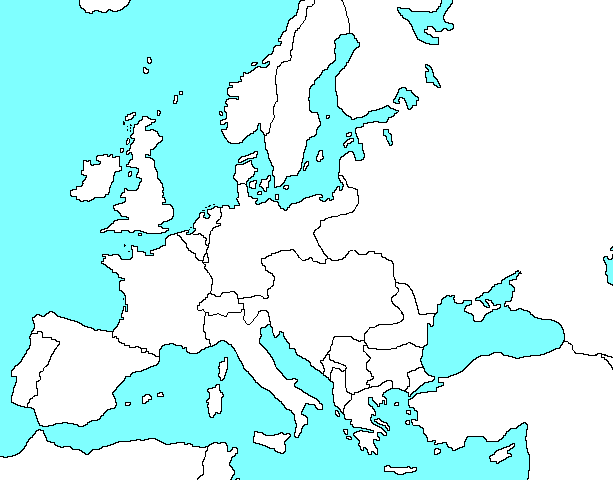 Label: UK, Russia, Switzerland, Germany, Ottoman Empire, Spain, Greece, Romania, Bulgaria, Serbia, France, Austria Hungary. Imperialism and World War I Study Guide
1.	The Treaty of Versailles, did what-2.	In World War I, the dangerous space filled with barbed wire and land mines between the trenches was called-	3.	What event triggered World War I?4.	What happened on November 11, 1918 at 11:00 am?5.	Who was president during World War I?6.	Why did the League of Nations have little hope for success?7.	What was Woodrow Wilson’s peace proposal for the end of World War I called?8.	Most of the fighting took place in trenches in the country of-9. 	Which long term cause is associated with establishing colonies in other territories?10.	In what year did the USA enter WWI?12.	African Americans moving north for jobs in factories was known as-?13.	The man that assassinated the archduke of Austria-Hungary was from-In order to get troops ready for war Congress passed what act?
The United States joined WWI on the side of the allies because of what reasons-
The purpose of President Wilson’s Fourteen Points was to –
Why did the United States stay out of the League of Nations?
Germany tried to take over parts of Russia and France. When countries try to take over each other, it is called:
European countries who belonged to secret alliances promised to do what-
President Wilson hoped that the League of Nations would do what -
When WWI broke out in Europe, the United States was on what side-
What are the four main long term causes of the war? What was the message about in the Zimmermann Telegram?
What event led President Wilson to break diplomatic relations with Germany?
What was the name of the message that Germany sent, that was deciphered?
Who was Germany sending that telegram to?
What happened to the “Lusitania,” and which country owned that ship? 
In the United States, the most controversial aspect of the Treaty of Versailles was:
Senate opponents of the League of Nations as proposed in the Treaty of Versailles argued that it:What was the “Fourteen Points”? What country was blamed and punished harshly for starting World War I?
What major nations were allies of Great Britain at the beginning of World War I in 1914?
After 1890, William Taft’s policy of encouraging businesses to invest in Latin American countries was called: 
As a result of the Spanish American War, the U.S. gained what territories?
Following the Spanish American War, what country became a world power? _____________ 
Which country gained its independence from Spain? _____________
This was the name of Secretary of State John Hay’s policy that opened up free trade in China: 
The three presidents of the Progressive period in American politics were:
The reasons for United States entry into World War I were (list three)–
For the first three years of World War I, the United States followed a policy of isolationism, which means: One of President Wilson's Fourteen Points favored the right of the various ethnic groups in Europe to decide their own futures.  What is this principle called?President Woodrow Wilson's goal when the United States entered World War I was to –“________________________________________________”The MAIN causes of World War I: ___________________________________The immediate spark that set off World War I: The reasons for President Wilson's failure to gain approval for the Treaty of Versailles were -
A	___________________________________________________________
B	___________________________________________________________
C	___________________________________________________________Why did Russia drop out of the war in 1917? 
What is the “Mandate system” from the Fourteen Points? Unit: World War IUnit: World War IUnit: World War IDateLesson/Topic
AssignmentWhat is due? Day one:WednesdayMap of EuropeNotes on WWI, part 1, 2, & 3Terms 1-13, 17-20“World War I & Imperialism” study guide, 1-14Day two:ThursdayReview map of EuropeNotes on WWI, part 4 & 5“The End of World War I” Reading and crosswordFinish termsFinish” World War I & Imperialism” study guide
Complete “WWI Quiz Review”All terms“World War I & Imperialism” Study guideDay three:FridayWWI TestWWI Quiz Review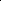 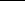 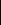  1 2 3 4 5 6 7 8 9 10 11 12 13 14 15 16 17 18 19 20 21 22